Разработка урока в технологии деятельностного метода (ТДМ). Выполнила: учитель начальных классов Кузнецова Т. В.Предмет. Окружающий мир. 4 класс. Автор программы: Плешаков А. А.Тема. На севере Европы.Цели: познакомить с северными европейскими государствами; развивать речь; учить работе  картой.Оборудование: физическая и политическая карты мира; атласы; слайды; фото достопримечательностей изучаемых стран; клей, ножницы у каждого ученика; карточки с названиями стран; рисунки флагов изучаемых стран.                                                  Ход урока.1. Мотивация к учебной деятельности.Учитель показывает отрывок из мультфильма «Малыш и Карлсон» (1 серия).- Ребята, вы хотите узнать в какой стране живут Малыш и Карлсон и где она находиться?2. Актуализация знаний и фиксация затруднения в пробном действии.- Предлагаю сначала повторить материал, который мы изучали на прошлом уроке.- С какими странами граничит Россия на западе?- Какие страны располагаются вдоль южных границ России?- Какие страны находятся у западных и юго-западных границ России?Задание на пробное действие.На доске карточки с названиями стран.Канада     Франция    Испания    Италия    Норвегия    Австралия    Финляндия- А сейчас попробуйте выполнить такое задание. Выберите страны, которые находятся у северных границ нашей страны.Дети называют разные страны.3. Выявление причины затруднения.- Повторите задание, которое вы выполняли.- Почему у всех разные ответы? (Предполагаемый ответ: не знаем расположение данных стран на карте).4. Построение проекта выхода из затруднения.- Какую цель вы перед собой поставите?- Тема нашего урока: «Наши северные соседи».- Что нужно сделать, чтобы достигнуть цели? (прочитать статью учебника, изучить карту)5.Реализация построенного проекта.Работа в группах.Каждая из групп выбирает одно государство.Работа ведётся по статье из учебника, политической карте. Также можно использовать материал из раздела «Копилка интересных фактов».Учитель раздаёт группам карточки с изображением флагов (см. приложение).Каждая группа самостоятельно готовит сообщение о выбранной стране. Затем представители групп выходят к доске и делают сообщение. Остальные с места помогают и дополняют.План сообщения.1). Название государства. Его столица.2). Месторасположение. С какими государствами граничит, какими морями омывается?3). Глава государства.4). Государственный флаг.5). Государственный язык.6). Особенности, достопримечательности страны.7). Знаменитости, жившие в изучаемых странах, их занятия или творчество.После каждого выступления учитель дополняет рассказ ученика.6. Первичное закрепление во внешней речи.- В каких странах произведены эти товары? (учитель показывает иллюстрации, см. приложение)1). Конструктор «Лего» (Дания).2). Сливочное масло (Финляндия).3). Сельдь (Исландия).4). Креветки (Норвегия).- Что можно сказать об экономике этих стран?- В каких странах находятся достопримечательности? Выполните в рабочей тетради задание № 3, с. 56.Задание выполняется коллективно с опорой на фотографии и учебник.7. Самостоятельная работа с самопроверкой.-Соедините линиями названия государств с их столицами.Рабочая тетрадь. Задание № 2, с 55.Раздать эталон.Финляндия                 СтокгольмНорвегия                    РейкьявикИсландия                    ХельсинкиШвеция                       КопенгагенДания                          Осло-Сравните флаги скандинавских стран (полосы, цвета). Выполните в   рабочей тетради задание №5, с. 57. Взаимопроверка с опорой на учебник.    8.  Включение в систему знаний.      Литературная викторина.     - Догадайтесь, из какого произведения строчки. Кто их автор, и в какой        стране он жил?     1). «В маленькой шведской деревушке Вестименхег жил когда-то мальчик по имени Нильс. С виду мальчик как мальчик, а сладу с ним не было никакого...» С. Лагерлёф, «Чудесное путешествие Нильса с дикими гусями». Швеция.      2). «В городе Стокгольме, на самой обыкновенной улице, в самом обыкновенном доме живёт самая обыкновенная семья по фамилии Свантесон...» (А. Линдгрен «Карлсон, который живёт на крыше»). Швеция.      3). «В то самое утро, когда папа Муми-тролля закончил мост через речку, малютка Снифф сделал необычайное открытие: он обнаружил Таинственный путь!» Т. Янссон, собрание сочинений о Муми-Троллях. Финляндия.      4). «Было когда-то на свете двадцать пять оловянных солдатиков. Все сыновья одной матери - старой оловянной ложки, - и, значит, приходились они друг другу родными братьями.» Г. Х. Андерсен, «Стойкий оловянный солдатик». Дания.- Как вы думаете на каких уроках нам понадобятся знания, полученные сегодня? (Предполагаемый ответ: окружающий мир, литературное  чтение, музыка, ИЗО и др.)     9. Рефлексия учебной деятельности.     - Что нового вы узнали сегодня на уроке?      -О каких странах мы сегодня говорили?      -Что такое фьорды и где их можно увидеть?     - В какой стране есть музей единственного корабля?     - В какой стране и в каком городе вас встречает героиня сказки?     - Какая северная страна занимает отдельный остров?     - В какой стране жил знаменитый путешественник Т. Хейердал?   ПРИЛОЖЕНИЕ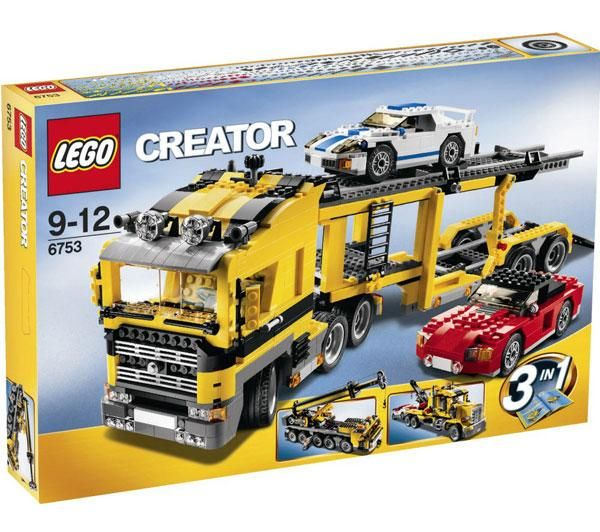 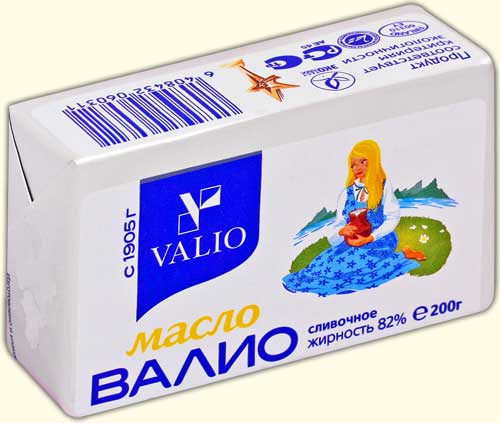 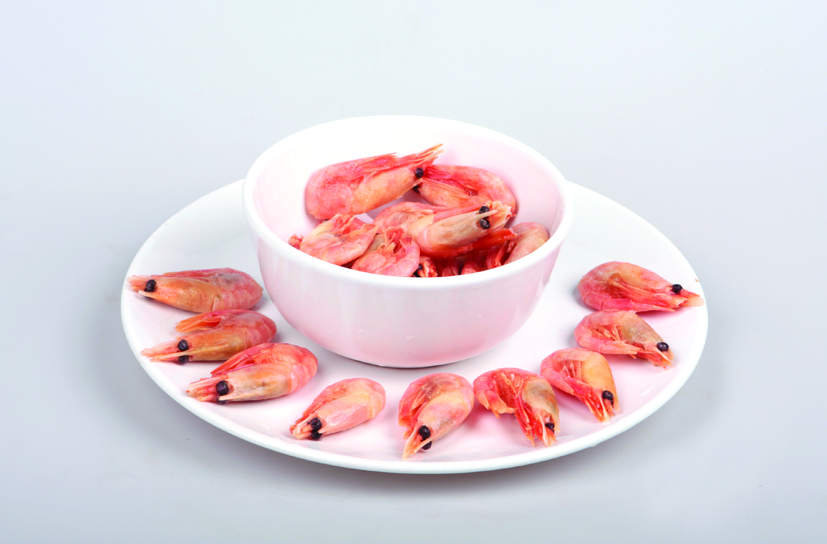 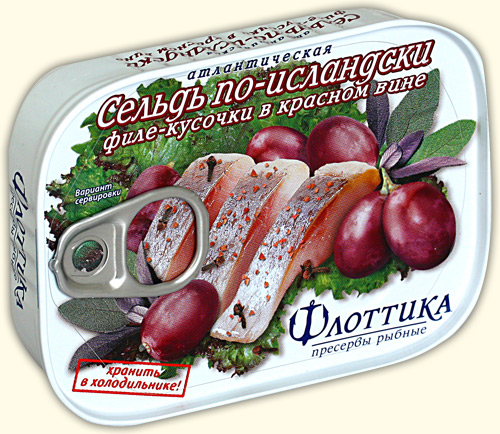 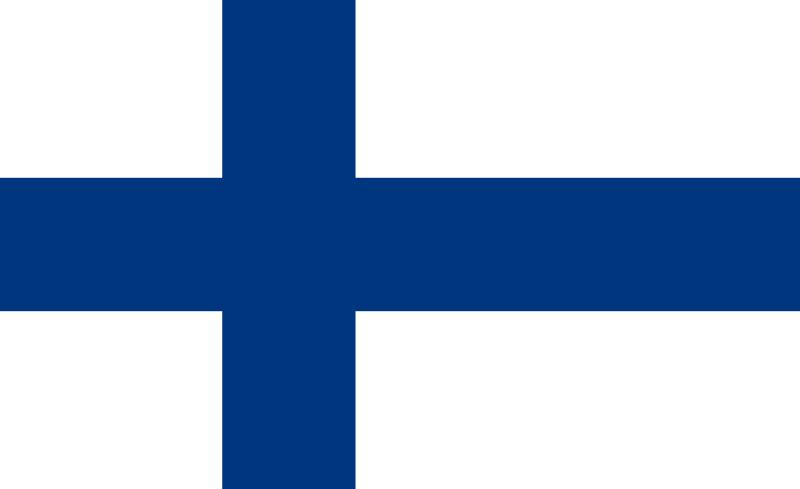 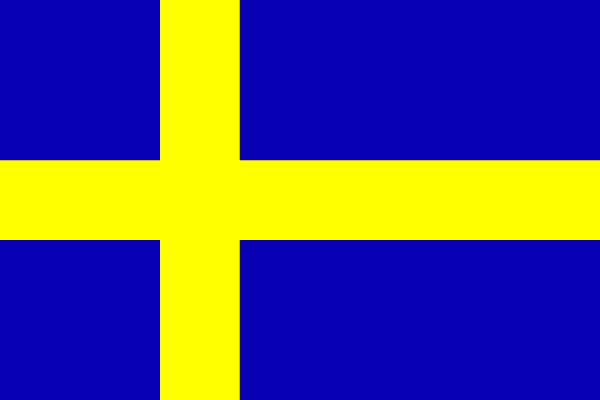 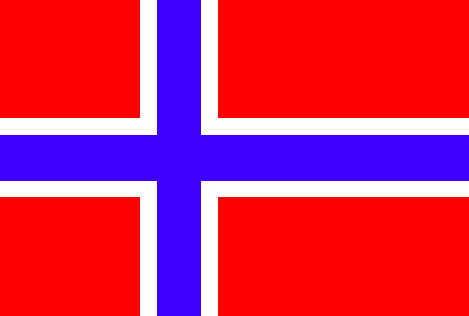 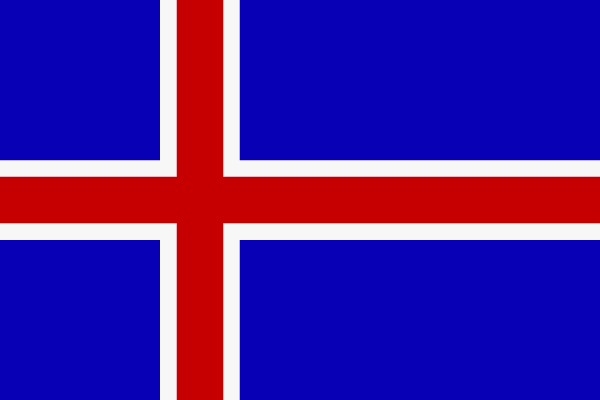 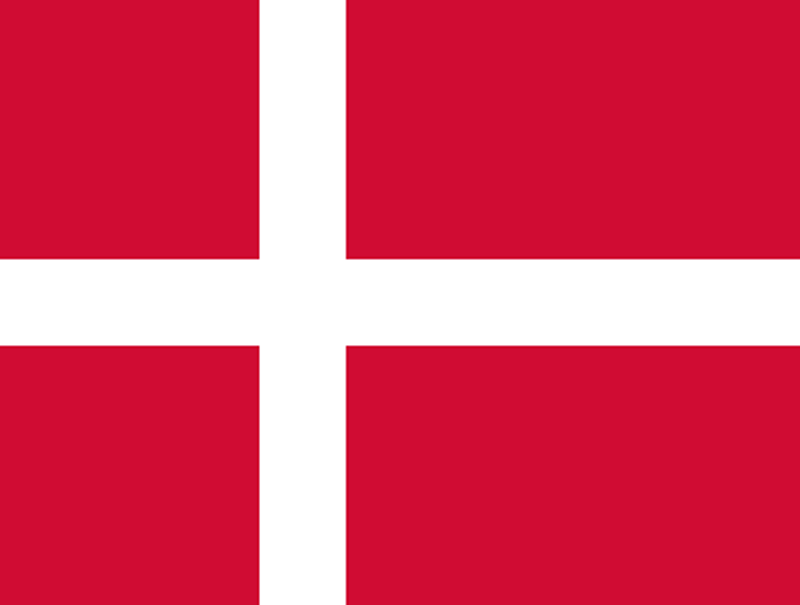 